Plán práce–prosinec 20194. 12. 2019		„Mikuláš ve škole“ – 9. ročník (Mgr. Faršolasová Žáčková)5. 12. 2019		10. lekce: plavecký výcvik Česká Třebová – 3. + 4. ročník (Mgr. Kopecká)10. 12. 2019		studium Hradec Králové (Mgr. Faršolasová Žáčková)12. 12. 2019		Preventivní programy: 1. stupeň – „Z pohádky do pohádky“, 2. stupeň – „Hudbou proti drogám“. (Cena: 30,-)			„Vánoční dílny ve škole“ – od 15.00 hod.20. 12. 2019		Vánoční besídky ve třídách (třídní učitelé)			- 1. stupeň od 2. vyuč. hodiny, 2. stupeň od 3. vyuč. hodiny			- zkrácená výuka: 1. stupeň do 11.00 hod., 2. stupeň do 11.30 hod.23. 12. 2019 – 3. 1. 2020	VÁNOČNÍ PRÁZDNINY!!!!Poznámky: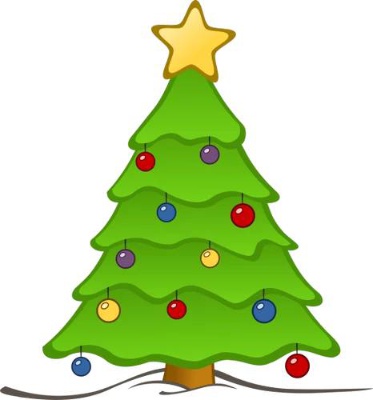 